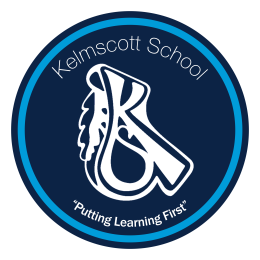 Link Governors – July 2021     Annual Governance Statement for the Governing Body of Kelmscott SchoolJuly 2021In accordance with the Government’s requirement for all governing bodies, the 3 core strategic functions of the Kelmscott School are:Ensuring clarity of vision , ethos, and strategic directionHolding the Headteacher to account for the educational performance of the school and studentsOverseeing the financial performance of the school and making sure its money is well spentGovernance ArrangementsThe governing body of Kelmscott School is made up of the following:-1 Co-opted governor (LA governor)7 Co-opted governors (inc 2 staff)4 Parent governors1 Staff governorThe HeadteacherWe currently have 2 co-opted (staff) vacancy governor vacancies.The full governing body meets once each term with additional meetings if required. We have 2 committees:-Finance, Personnel and Premises CommitteeLearning CommitteeThese 2 committees consider different aspects of the school enabling the full governing body to adopt strategic approach to running the school.We also have sub-committees that meet as required to consider student discipline and staffing matters.A list of governors and their roles is attached.Attendance Record & Skills AnalysisMeetings have to be attended by a minimum number of governors to ensure that our decisions are legally binding. Attendance for 2020/2021 has been excellent.The governors have an excellent attendance record, details of which are attached. Training is regularly undertaken The work that we have done on our committees and in the governing bodyThe governing body this year has found themselves overseeing some very important work, the completion of Phase 1 of our expansion works and of course the school’s response to Covid-19.  Phase 1 of the expansion, although slightly delayed due to COVD-19 restriction was completed early in the Spring Term and Covid-19 has of course provided a huge challenge for all of us these past months and it was no different for the governing body.  Responding to the ever changing requirements, ensuring students and staff are kept safe has been extremely difficult.  Governors have asked sensible questions and although opinion has differed on various issues, a sensible course has been plotted.  At the time of writing, we are not out of the woods yet but by working together we will hopefully get through to the other side sooner rather than later.Despite Covid-19 being the main focus, there was still much work carried out both within the Learning Committee and the Finance, Premises and Personnel Committee.  Our work in the early part of the year focused on Online Learning and the Teacher Assessed Grades (TAGs) which have seen progress moving in the right direction and refinement of the process for the of Summer 2021; the second year of assessing students this way.  Significant challenges also faced the Finance Committee as it continued to grapple with the reality of budget cuts and increased costs. We were pleased to hear, later in the year, that the second phase of school expansion project would be going ahead in the Autumn of 2021.  This work would significantly add to the improvement to the facilities made in Phase one and provide more reasons as to why local families would want to choose Kelmscott as a secondary school for their children.  To summarise the main work of the Governing Body this year, we have: Held the school accountable for its summer 2020 TAGs.Supported the school through Covid-19 and all the challenges it has broughtMonitored and considered the progress of all students including specific groups such as the lower and middle attainers, boys and those with SEND.Questioned senior staff about the quality of teaching in the school and discussed any concerns the senior leadership may have, and asked the school to provide evidence that teachers are being supported and monitored.Reviewed our arrangements for safeguarding and made improvements as required. Ensured that the schools resources continue to be used well, including ensuring the budget constraints have had the minimum impact on teaching and learning. Continued our partnership work with other schools.Continued to work closely with the local authority as a maintained school.Continued to work closely with our partner schools in the West Walthamstow PartnershipOur priorities for the coming year, in addition to continuing with our 5 –year journey in and out of the classroom and our Covid-19 response, are to address some important community issues; such as Black Lives Matter, anti-sexist and anti-racist standpoints under the banner “everyone an ally”. Finance, Personnel and Premises CommitteeThe first meeting of the academic year took place in October 2020 remotely, when Alanna Molloy was elected as Chair and the terms of reference were agreed.  The first order of business was a review Covid-19 safety measures. These measures included ensuring every classroom was provided with cleaning, product, hand sanitiser and tissues and that every student was provided with a face mask each day, additional cleaning routines for specialist rooms and equipment, additional agency staff to cover isolating colleagues and the set up and staffing of our LFT testing station.  Governors are pleased that the safety measures and risk assessment reviews have continued to keep students and staff safe during difficult times and regard keeping the school community safe was rightly prioritised over the school’s financial position this year.Autumn term meetings continued to be on-line and included a detailed examination of mid-year performance of income and expenditure against the budget plan set earlier in the year, inspection and recommendation of the H&S Annual Report, Asset Register and Staff Declarations of Interest and a review of the Best Value Statement.As part of monitoring the budget, Governors have scrutinized the value of spending on services and contracts and most importantly the effectiveness of staffing throughout the school; considering rising costs against the need to sustain a broad and balanced curriculum and the on-going impact of Covid-19 safety expenditure.  The impact of pupil premium funding/spending has also been considered.In addition, the committee undertook its annual review of the appraisal process, pay recommendations and the salary assessments of staff in the autumn term.In the Spring of 2021, Governors were able to consider the Financial Risk Register and Statement of Internal Control guided by the recommendations from our Audit Report and review the School’s Financial Regulations.  As the end of the financial year approached, so did the need to review the support staff structure in order to ensure the changes to work routines and increased technology were represented in staff job descriptions.  In the summer term, the committee recommended the 2020-2021 Outturn, 2021- 2026 Budget Plan and assessment against the School’s Financial Value Standard to the full governing body, which were unanimously approved in May 2021. At the time of writing, Governors are consulting on a proposal for the restructure of the schools support staff.As expected, much of the committee’s work this year has been a full consideration of the health and safety implications of working in lockdown and the return to face to face lessons, the school’s access arrangements for vulnerable students and ensuring that measures were in place to ensure students continued to have access to school meals.  The coming year will see a focus on raising income to support learning and continuing the transformation of manual processes into more time efficient and cost-effective digital ones.Learning CommitteeThe learning committee has met five times across the year and has had a focus on a range of issues including the teaching and learning strategy in school, performance of key groups of students and attendance figures.  Much of the discussion this year, however, focussed on the quality of and the engagement with Online learning while the school was open to only the vulnerable and children of key worker students.In the first two meetings of the year in September 2020, Governors reviewed the Year 11 GCSE Results (Centre Assessed Grades) and discussed the targets to be set for the coming year.  Being prior to the third lockdown, the focus for governors was on ensuring that lessons had resumed albeit in socially distanced year groupings and planning for the year ahead.Later meetings deliberated on the process for the collection of data to inform Teacher Assessed Grades (TAGs) which replaced exams in the summer of 2021. The Learning Committee reviewed the school’s SDP and the move to an annual process and the four foci: Technology, Exam literacy and study, tracking students and the five-year curriculum journey. Regular updates were also given on the school’s Department Review that continues to go from strength to strength. We have continued to monitor the curriculum and considered carefully its breadth and balance; with scrutiny of the content of the RSE curriculum.   We are proud that despite the pressures from budget constraints, the school still offers a broad and balanced curriculum which more than meets the needs of all of the students at KelmscottThe summer term saw the launch of a consultation proposing a change to the school day; moving permanently to a 3 session day from September 2021.Having scrutinized the feedback from staff and parents, the committee recommended the proposal to the Full Governing Body as part of the continuing enhancements to the teaching and learning environment.The committee have reviewed the impact of the behaviour strategy and attendance in school as standing agenda items.  The committee is pleased to continue to support the work the school is doing to develop the partnerships that have been established over time.  We recognise the importance of partnerships such as the Waltham Forest Challenge and the Green School Teaching Alliance, as well as the West Walthamstow Partnership (WWP).  Governors are very supportive of these partnerships and recognise the contributions they give in regard to our educational values.  Lastly, the committee spent much of the year supporting the school during the Covid-19 outbreak as the school  its support for students’ learning during this difficult time. How you can contact the governing bodyWe are interested in your ideas. We welcome your suggestions and your feedback.  Please contact the chair of governors, Ms Kiri Tunks, via the school office; we would be pleased to hear from any parents/carers.The full list of governors, their roles and their attendance at meetings are available on the website.Link GovernorType of GovernorAreaCommitteeSheila TrotmanCo-optedBehaviour & AttendanceFPPReka HollosCo-optedHealth & SafetyLearningUmar NawazCo-opted SENDFPPSonia HuntCo-optedTrainingLearningAmarjit Myers (VICE CHAIR) Co-opted (Parent)LiteracyLearningKiri Tunks (CHAIR)Co-opted (LA)Child Protection / Safeguarding FPPCharlotte MackenCo-optedSENDFPP*Alanna MolloyParentMore Able FPPScarlet HarrisParentGDPRLearning*Adam GibsonParentNumeracyLearningStephen MadgeStaffBehaviour & Attendance/Website & CommunicationsFPPKarla ShepherdCo-opted (Staff)FPPMohsin ZaidiAssociateMore AbleLearningHolly BembridgeParentLearningSam JonesHeadteacherLeadershipAll sub-committees